Об утверждении перечня муниципальных программ Североуральского городского округа на 2020 год и плановый период 2021 и 2022 годовРуководствуясь статьей 83 Бюджетного кодекса Российской Федерации, пунктом 11 главы 3 Порядка формирования и реализации муниципальных программ Североуральского городского округа, утвержденного постановлением Администрации Североуральского городского округа от 02.09.2013 № 1237 
«Об утверждении Порядка формирования и реализации муниципальных программ Североуральского городского округа», Администрация Североуральского городского округаПОСТАНОВЛЯЕТ:1.	Утвердить перечень муниципальных программ Североуральского городского округа на 2020 год и плановый период 2021 и 2022 годов (прилагается).2. Постановление Администрации Североуральского городского округа 
от 08.11.2018 № 1154 «Об утверждении перечня муниципальных программ Североуральского городского округа на 2019 год и плановый период 2020 и 2021 годов» признать утратившим силу с 01 января 2020 года.3. Контроль за исполнением настоящего постановления возложить 
на Первого заместителя Главы Администрации Североуральского городского округа С. А. Золотареву.4. Опубликовать настоящее постановление на официальном сайте Администрации Североуральского городского округа.ГлаваСевероуральского городского округа                                             В. П. Матюшенко   УТВЕРЖДЕНпостановлением АдминистрацииСевероуральского городского округаот 09.10.2019 № 1041«Об утверждении перечня муниципальных программ Североуральского городского округа на 2020 год и плановый период 2021 и 2022 годов»ПЕРЕЧЕНЬмуниципальных программ Североуральского городского округа на 2020 год и плановый период 2021 и 2022 годов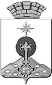 АДМИНИСТРАЦИЯ СЕВЕРОУРАЛЬСКОГО ГОРОДСКОГО ОКРУГА ПОСТАНОВЛЕНИЕАДМИНИСТРАЦИЯ СЕВЕРОУРАЛЬСКОГО ГОРОДСКОГО ОКРУГА ПОСТАНОВЛЕНИЕ09.10.2019                                                                                                      № 1041                                                                                                     № 1041г. Североуральскг. Североуральск№ п/пНаименование муниципальной программыОтветственный исполнительмуниципальной программы12301«Совершенствование социально-экономической политики в Североуральском городском округе» на 2020-2025 годыАдминистрация Североуральского городского округаОтдел экономики и потребительского рынка Администрации Североуральского городского округаОтдел муниципальной службы, организационной работы, информатизации и защиты информации Администрации Североуральского городского округа02«Управление муниципальной собственностью Североуральского городского округа» на 2020-2025 годыАдминистрация Североуральского городского округаОтдел по управлению муниципальным имуществом Администрации Североуральского городского округа03«Развитие системы образования в Североуральском городском округе до 2024 года»Управление образования Администрации Североуральского городского округа04«Развитие сферы культуры и туризма в Североуральском городском округе» на 2020-2025 годыАдминистрация Североуральского городского округаОтдел культуры, спорта, молодежной политики и социальных программ Администрации Североуральского городского округа05«Развитие физической культуры и спорта в Североуральском городском округе до 2024 года»Администрация Североуральского городского округаОтдел культуры, спорта, молодежной политики и социальных программ Администрации Североуральского городского округа06«Развитие земельных отношений и градостроительная деятельность в Североуральском городском округе» на 2020-2025 годыАдминистрация Североуральского городского округаОтдел градостроительства, архитектуры и землепользования Администрации Североуральского городского округа07«Развитие транспортного обслуживания населения и дорожного хозяйства, обеспечение безопасности дорожного движения в Североуральском городском округе» на 2020-2025 годыАдминистрация Североуральского городского округаОтдел по городскому и жилищно-коммунальному хозяйству Администрации Североуральского городского округа08«Развитие жилищно-коммунального хозяйства, повышение энергетической эффективности и охрана окружающей среды в Североуральском городском округе» на 2020-2025 годыАдминистрация Североуральского городского округаОтдел по городскому и жилищно-коммунальному хозяйству Администрации Североуральского городского округа09«Дополнительные меры социальной поддержки отдельных категорий граждан Североуральского городского округа» на 2020-2025 годыАдминистрация Североуральского городского округаОтдел культуры, спорта, молодежной политики и социальных программ Администрации Североуральского городского округа10«Профилактика правонарушений на территории Североуральского городского округа» на 2020-2025 годыАдминистрация Североуральского городского округаОтдел культуры, спорта, молодежной политики и социальных программ Администрации Североуральского городского округа11«Развитие системы гражданской обороны, защита населения и территории Североуральского городского округа от чрезвычайных ситуаций природного и техногенного характера, обеспечение пожарной безопасности и безопасности людей на водных объектах» на 2020-2025 годыАдминистрация Североуральского городского округаОтдел гражданской обороны, предупреждения чрезвычайных ситуаций и обеспечения безопасности дорожного движения Администрации Североуральского городского округа12«Управление муниципальными финансами Североуральского городского округа» на 2020-2025 годыФинансовое управление Администрации Североуральского городского округа13«Формирование законопослушного поведения участников дорожного движения в Североуральском городском округе на 2019-2024 годы»Администрация Североуральского городского округаОтдел по городскому и жилищно-коммунальному хозяйству Администрации Североуральского городского округа14«Формирование современной городской среды на территории Североуральского городского округа» на 2018-2024 годыАдминистрация Североуральского городского округаОтдел по городскому и жилищно-коммунальному хозяйству Администрации Североуральского городского округа15«Реализация молодежной политики и патриотического воспитания граждан Североуральского городского округа до 2024 года»Администрация Североуральского городского округаОтдел культуры, спорта, молодежной политики и социальных программ Администрации Североуральского городского округа